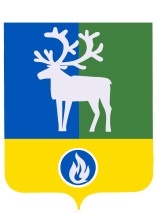 СЕЛЬСКОЕ ПОСЕЛЕНИЕ ПОЛНОВАТБЕЛОЯРСКИЙ РАЙОНХАНТЫ-МАНСИЙСКИЙ АВТОНОМНЫЙ ОКРУГ – ЮГРАСОВЕТ ДЕПУТАТОВСЕЛЬСКОГО ПОСЕЛЕНИЯ ПОЛНОВАТпроектРЕШЕНИЕот __ _________ 2021 года                                                                                                     № __О внесении изменений в устав сельского поселения Полноват	Рассмотрев изменения в устав сельского поселения Полноват, Совет депутатов сельского поселения Полноват р е ш и л:1. Принять прилагаемые изменения в устав сельского поселения Полноват.2. Направить настоящее решение в Управление Министерства юстиции Российской Федерации по Ханты-Мансийскому автономному округу – Югре для государственной регистрации.3. Опубликовать настоящее решение в бюллетене «Официальный вестник сельского поселения Полноват» в течение семи дней со дня его поступления из Управления Министерства юстиции Российской Федерации по Ханты-Мансийскому автономному округу – Югре. 4. Настоящее решение вступает в силу после его официального опубликования.Установить, что пункт 2 изменений в устав сельского поселения Полноват, распространяется на правоотношения, возникшие с 1 января 2021 года.Установить, что подпункт 1 пункта 1 изменений в устав сельского поселения Полноват, распространяется на правоотношения, возникшие с 23 марта 2021 года.Установить, что пункт 5 изменений в устав сельского поселения Полноват, вступает в силу с 7 июня 2021 года.Установить, что подпункт 2 пункта 1 изменений в устав сельского поселения Полноват, вступает в силу с 29 июня 2021 года.Глава сельского поселения Полноват                                                                     Л.А. МакееваПРИЛОЖЕНИЕк решению Совета депутатов                                    сельского поселения Полноватот __ _________ 2021 года №___И З М Е Н Е Н И Яв устав сельского поселения ПолноватВ пункте 1 статьи 3 «Вопросы местного значения поселения»:подпункт 37 изложить в следующей редакции:«37) участие в соответствии с федеральным законом в выполнении комплексных кадастровых работ;»;дополнить подпунктом 38 следующего содержания:«38) принятие решений и проведение на территории поселения мероприятий по выявлению правообладателей ранее учтенных объектов недвижимости, направление сведений о правообладателях данных объектов недвижимости для внесения в Единый государственный реестр недвижимости.».2. Пункт 1 статьи 3.1  «Права органов местного самоуправления поселения на решение вопросов, не отнесенных к вопросам местного значения поселений» дополнить подпунктом 19 следующего содержания:«19) осуществление мероприятий по оказанию помощи лицам, находящимся в состоянии алкогольного, наркотического или иного токсического опьянения.».3. Статью 23 «Гарантии осуществления полномочий главы сельского поселения Полноват» изложить в следующей редакции:«Статья 23. Гарантии осуществления полномочий главы сельского поселения ПолноватГлаве сельского поселения Полноват, за счет средств местного бюджета предоставляются следующие гарантии, установленные федеральными законами и законами Ханты – Мансийского автономного округа – Югры:право на своевременное и в полном объеме получение денежного содержания;возмещение расходов, связанных со служебными командировками;отдых, обеспечиваемый установлением нормальной продолжительности рабочего (служебного) времени, предоставлением выходных дней и нерабочих праздничных дней, а также ежегодного основного оплачиваемого отпуска продолжительностью 28 календарных дней и дополнительных оплачиваемых отпусков (за работу в районах Крайнего Севера и приравненных к ним местностях продолжительностью 24 календарных дня, за ненормированный рабочий день продолжительностью 20 календарных дней);Часть ежегодного оплачиваемого отпуска, превышающая 28 календарных дней, по желанию главы поселения может быть заменена денежной компенсацией.	При прекращении полномочий главы поселения ему выплачивается денежная компенсация за все неиспользованные отпуска;компенсация расходов на оплату стоимости проезда и провоза багажа к месту использования отпуска и обратно;медицинское обслуживание лица, замещающего муниципальную должность, и членов его семьи, в том числе после выхода лица, замещающего муниципальную должность, на пенсию;частичная компенсация (в размере 70 процентов) стоимости оздоровительной или санаторно-курортной путевки, а также компенсация стоимости проезда к месту оздоровительного или санаторно-курортного лечения и обратно, главе поселения и его несовершеннолетним детям в возрасте до 18 лет (при обучении в образовательных организациях – до 23 лет);страхование на случай причинения вреда здоровью и имуществу лица, замещающего муниципальную должность, в связи с исполнением им должностных полномочий, а также на случай заболевания или утраты трудоспособности в период замещения им муниципальной должности или после его прекращения, но наступивших                                    в связи с исполнением им должностных обязанностей;дополнительное пенсионное обеспечение за выслугу лет и в связи                                   с инвалидностью, а также пенсионное обеспечение членов семьи лица, замещающего муниципальную должность, в случае его смерти, наступившей в связи с исполнением им должностных полномочий;защита лица, замещающего муниципальную должность,  и членов его семьи от насилия, угроз и других неправомерных действий в связи с исполнением им должностных полномочий в случаях, порядке и на условиях, установленных решением Совета поселения;возмещение расходов, связанных с переездом из другой местности лица, замещающего муниципальную должность и членов его семьи.Порядок и условия осуществления гарантий, указанных в подпунктах 2, 6 настоящего пункта, а также размеры, порядок и условия осуществления ежемесячных и иных дополнительных выплат главе поселения устанавливаются постановлением администрации поселения в соответствии с нормативными правовыми актами Ханты-Мансийского автономного округа – Югры.Порядок, условия и размеры осуществления гарантий, указанных в подпунктах 4,      7 - 10 настоящего пункта, а также размер ежемесячного денежного вознаграждения главе поселения устанавливаются решением Совета поселения в соответствии с нормативными правовыми актами Ханты-Мансийского автономного округа – Югры.2. Расходы, связанные с представлением лицу, замещающему муниципальную должность, и его семье гарантий, предусмотренных настоящей статьей, являются расходными обязательствами сельского поселения и осуществления за счет средств бюджета сельского поселения.Дополнительные гарантии, указанные в настоящей статье, предоставляется лицу, замещающему муниципальную должность, в порядке, размерах и на условиях, установленных муниципальными правовыми актами сельского поселения в соответствии с нормативными правовыми актами Ханты – Мансийского автономного округа – Югры.3. Главе сельского поселения Полноват предоставляются следующие дополнительные гарантии:1) единовременное поощрение при достижении возраста 50 лет и далее через каждые последующие полные пять лет в размере месячного денежного содержания по замещаемой должности в порядке, установленном постановлением администрации поселения;2) пособие при уходе на пенсию в порядке, размере и на условиях, установленных постановлением администрации поселения;3) единовременная поощрительная выплата из расчета месячного денежного содержания на день прекращения полномочий (при исполнении одного срока полномочий главы поселения, установленного настоящим уставом, - два размера месячного денежного содержания; за каждые полные три года стажа на муниципальной должности сверх одного срока полномочий – один размер месячного денежного содержания, но в целом не более пяти размеров месячного денежного содержания), в связи с назначением пенсии за выслугу лет в порядке, установленном решением Совета поселения.4. Семья умершего (погибшего) лица, замещавшего муниципальную должность, имеет право на возмещение расходов по погребению умершего за счет средств бюджета сельского поселения. Порядок и размеры оплачиваемых расходов на погребение устанавливаются постановлением администрации поселения.».Подпункт 3 пункта 2 статьи 42 «Дополнительные гарантии, предоставляемые муниципальному служащему» изложить в следующей редакции:		«3) компенсация стоимости путевок, курсовок в санаторно-курортных организациях (санаториях, профилакториях, пансионатах, лечебно-восстановительных центрах, реабилитационно-восстановительных центрах, комплексах, лечебно-оздоровительных центрах, комплексах)   и стоимости  путевок, курсовок в санаторно-курортных организациях (санаториях, профилакториях, пансионатах, лечебно-восстановительных центрах, реабилитационно-восстановительных центрах, комплексах, лечебно-оздоровительных центрах, комплексах) детям муниципального служащего, а также оплата проезда к месту санаторно – курортного обслуживания и обратно;».Абзац 1 пункта 5 статьи 45 «Порядок внесения изменений и (или) дополнений в настоящий устав» изложить в следующей редакции:«5. Глава поселения обязан опубликовать (обнародовать) зарегистрированное решение Совета поселения о внесении изменений и дополнений в настоящий устав в течение семи дней со дня поступления из территориального органа уполномоченного федерального органа исполнительной власти в сфере регистрации уставов муниципальных образований уведомления о включении сведений об уставе муниципального образования, муниципальном правовом акте о внесении изменений в устав муниципального образования в государственный реестр уставов муниципальных образований субъекта Российской Федерации, предусмотренного частью 6 статьи 4 Федерального закона от 21 июля 2005 года № 97-ФЗ «О государственной регистрации уставов муниципальных образований».»._____________